Colorizing Black and White PhotosGo to google and find an appropriate black and white photograph. Do not spend the whole class time doing so. Save this image to the computer or somewhere easily accessible.Go to Pixlr.comClick on the Butterfly (Advanced)Choose "open image from computer"Choose your image you recently saved. Your photo should now be open in PixlrGo to Adjustment and click Desaturate to make the photo become black and white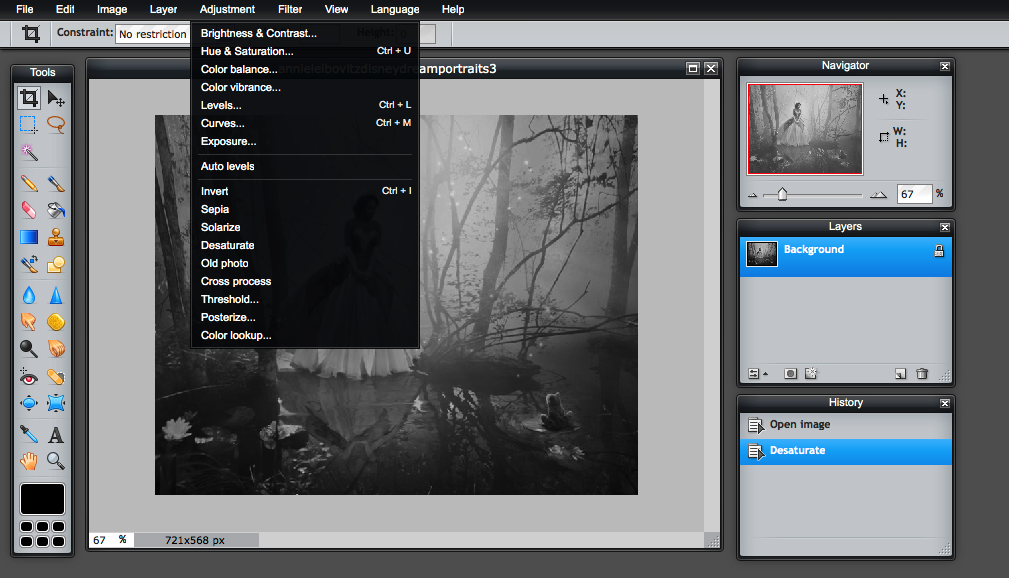 9.Click to create a new layer (see picture below) 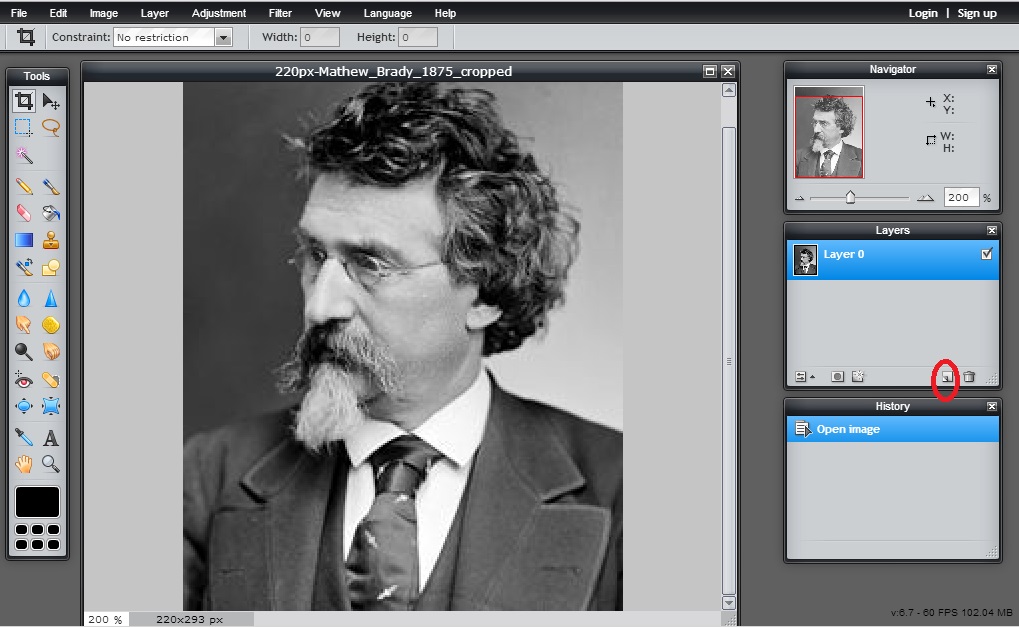 10. Use the magic lasso tool to draw an outline around an area you want to color (see picture below)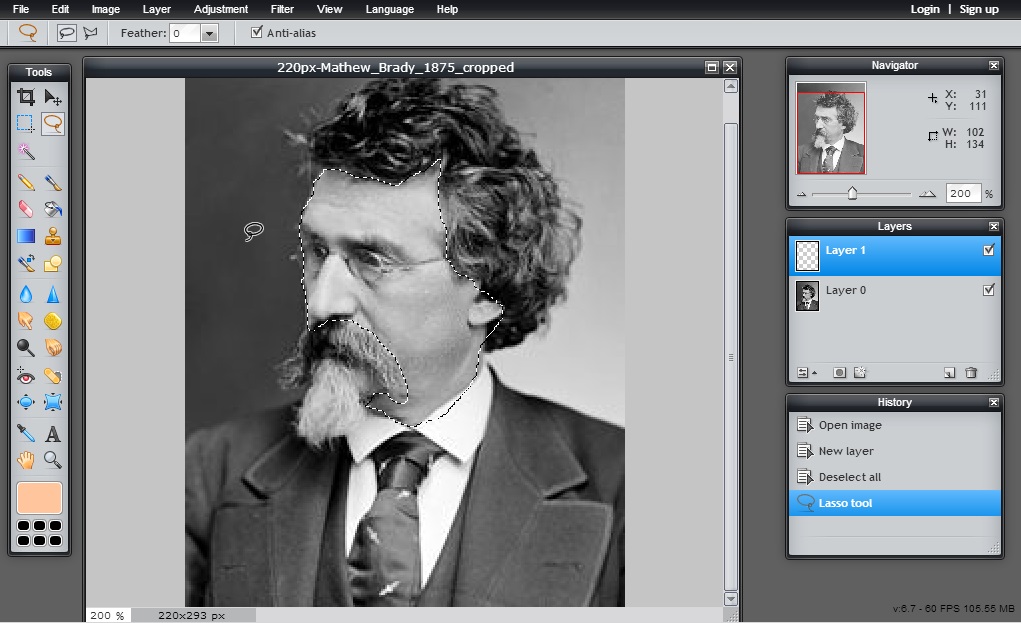 11. Click on the color chooser (in the bottom of the tool box) and choose a color. You probably want the color to be a pastel/pale version of the color you want (see photo below).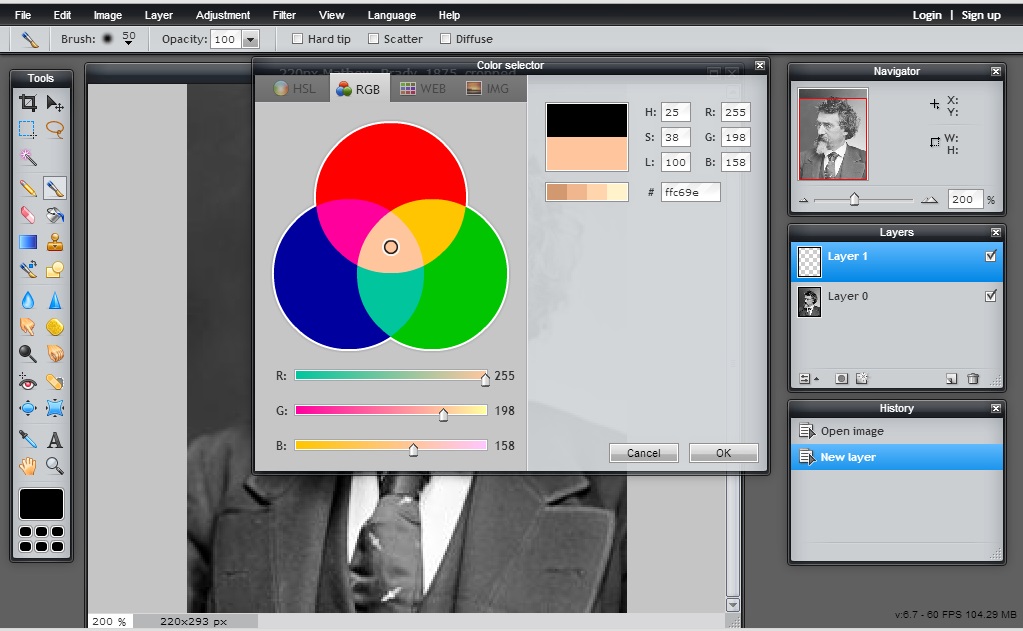 12.  Click on the paintbrush tool. Turn the opacity on the paintbrush tool to 50% or lower (see photo below). 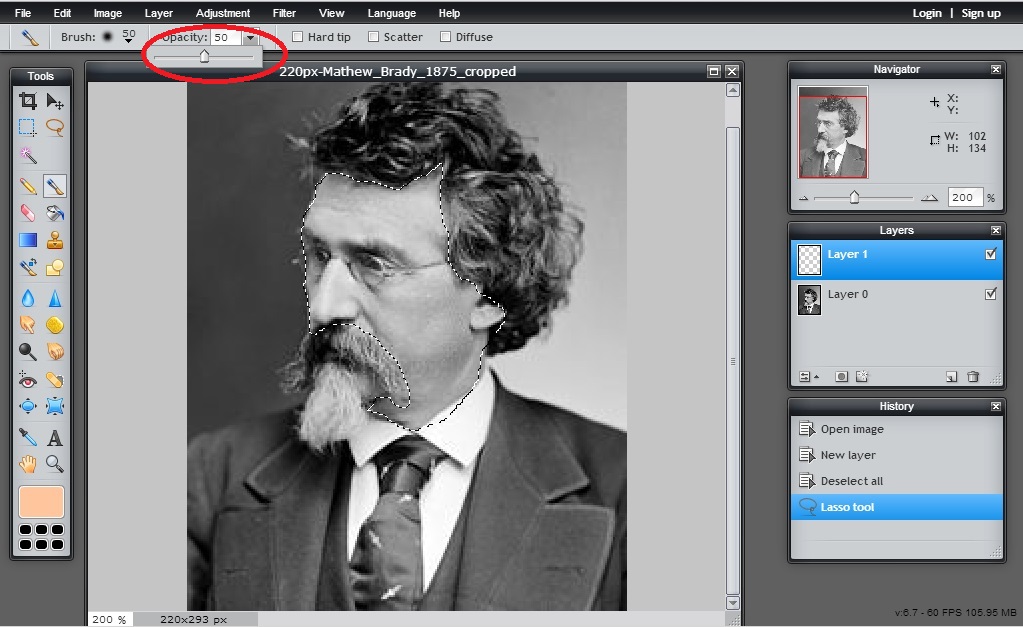 13. Use the paintbrush tool and paint in the area you highlighted with the magic lasso tool. 14. If the color is too dark (you can't see enough of the portrait peeking through), you can play with the opacity of the layer (see photo below).Repeat steps 8-13 until you are finished. Save as your name.  SAVE OFTEN. Pixlr likes to crash!!!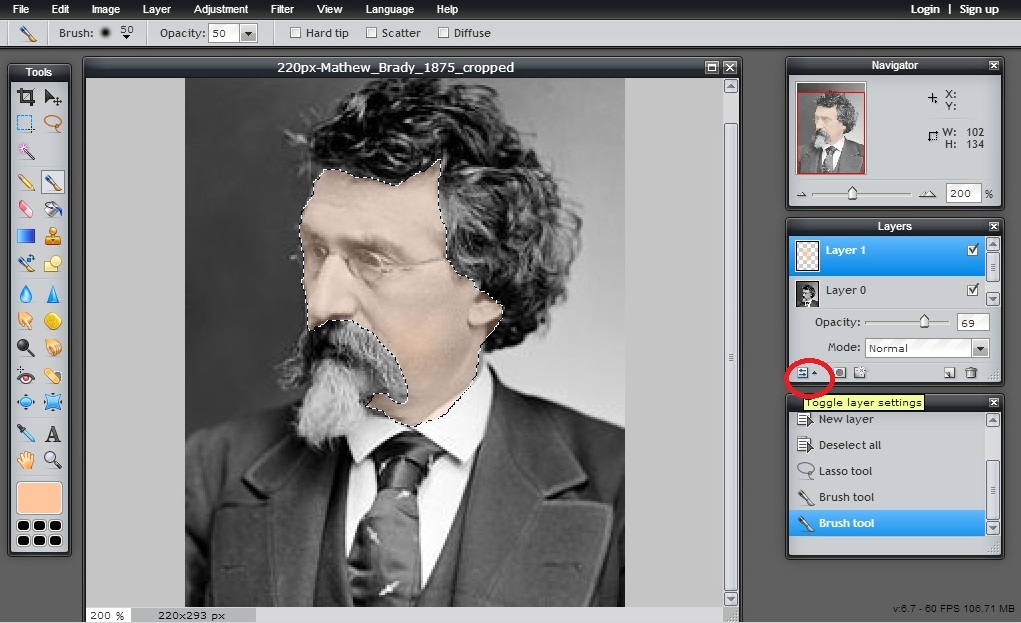 